秀山土家族苗族自治县爱国卫生运动委员会办公室文件秀爱卫办﹝2022﹞19号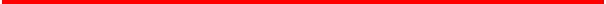 秀山土家族苗族自治县爱国卫生运动委员会办公室关于命名2022年度秀山自治县健康细胞的通知各街道办事处、乡镇人民政府，县级各部门、各单位：按照《关于做好2021年健康城市健康细胞建设的通知》（渝爱卫办〔2021〕10号）、《关于进一步加强健康城市健康细胞建设的通知》（渝爱卫办〔2022〕17号）、《关于开展健康细胞建设工作的通知》（秀爱卫办﹝2022﹞15号）等文件要求，县爱卫办组织专家对2022年申报的健康细胞进行了验收。经研究决定，命名中和街道朝阳社区等3个社区为“秀山县健康社区”；平凯街道矮坳村等13个村为“秀山县健康村”；中和街道办事处等15个单位为“秀山县健康机关”；第一初级中学校等3个学校为“秀山县健康学校”；县中医医院等3个医院为“秀山县健康促进医院”；中和街道钟秀琴家庭等252个家庭为“秀山县健康家庭”。县爱卫办将对已获得称号的社区、村、单位、家庭定期进行复查，对复查不合格且限期整改未达标的将取消其称号。希望被命名的社区、村、单位、家庭再接再厉，持续完善健康细胞建设机制，进一步优化健康服务措施，积极打造健康环境，全力营造健康文化氛围，巩固提升建设成果，以高质量的建设水平示范带动全社会重视健康，推动形成文明健康绿色环保的社会新风尚，为建设健康秀山打下坚实的基础。附件：1.2022年度秀山自治县健康社区、健康村、健康机关、健康学校、健康促进医院名单2.2022年度秀山自治县健康家庭名单     秀山土家族苗族自治县爱国卫生运动委员会办公室                            2022年12月28日        附件12022年度秀山自治县健康社区、健康村、健康机关、健康学校、健康促进医院名单一、健康社区（3个）中和街道朝阳社区、乌杨街道乌杨社区、平凯街道凤栖社区二、健康村（13个）平凯街道矮坳村、石耶镇鱼梁村、梅江镇八幅村、膏田镇道罗村、溪口镇黄杨扁担村、宋农镇凤凰寨村、钟灵镇凯贺村、里仁镇李高村、涌洞镇涌洞村、海洋乡一枝村、大溪乡丰联村、中平乡茶园村、岑溪乡和平村三、健康机关（15个）中和街道办事处、乌杨街道办事处、平凯街道办事处、石耶镇人民政府、梅江镇人民政府、膏田镇人民政府、溪口镇人民政府、宋农镇人民政府、钟灵镇人民政府、里仁镇人民政府、涌洞镇人民政府、海洋乡人民政府、大溪乡人民政府、中平乡人民政府、岑溪乡人民政府四、健康学校（3个）秀山第一初级中学、凤凰中学、凤起中学五、健康促进医院（3个）县中医医院、中和街道公共卫生服务中心、乌杨街道公共卫生服务中心附件22022年度秀山自治县健康家庭名单（252户）序号街道乡镇村居户主序号街道乡镇村居户主1中和街道东风社区钟秀琴2中和街道东风社区杨再文3中和街道东风社区杨  兰4中和街道东风社区代启仙5中和街道东风社区李群芳6中和街道凤凰社区罗建华7中和街道凤凰社区艾  浪8中和街道凤凰社区余正勇9中和街道凤凰社区陈永华10中和街道官湖社区曾庆红11中和街道官湖社区陈红英12中和街道官湖社区王晓菊13中和街道官湖社区王建国14中和街道官湖社区杨光由15中和街道建设社区肖凤仙16中和街道建设社区陈晓琼17中和街道建设社区杨凤英18中和街道建设社区张淑蓉19中和街道建设社区喻海云20中和街道解放社区杨  慧21中和街道解放社区汪立斌22中和街道解放社区付恒模23中和街道解放社区张向波24中和街道解放社区安正兰25中和街道七星社区杨丽华26中和街道七星社区龙小丽27中和街道七星社区陈冉28中和街道七星社区陈晓英29中和街道新齐社区万友钱30中和街道新齐社区杨秀龙31中和街道新齐社区黄汉川32中和街道朝阳社区刘继承33中和街道朝阳社区吴家银34中和街道朝阳社区唐  卫35中和街道朝阳社区白宏炯36中和街道朝阳社区简希富37中和街道丹凤社区廖胜军38中和街道丹凤社区吴洪勇39中和街道丹凤社区张文凯40中和街道丹凤社区赵晓华41中和街道迎凤社区杨  勇42中和街道迎凤社区王  群43中和街道迎凤社区李  杰44中和街道山脚社区吴建华45中和街道山脚社区唐世明46中和街道山脚社区田茂勇47中和街道石莲社区伍金福48中和街道石莲社区杨  会49中和街道石莲社区李建珍50中和街道石莲社区刘玉祥51乌杨街道乌杨社区陈  辉52乌杨街道乌杨社区庹明华53乌杨街道乌杨社区文  斌54乌杨街道天桥社区田给通55乌杨街道天桥社区陆安康56乌杨街道天桥社区邓天珍57乌杨街道河港社区肖群珍58乌杨街道河港社区刘冰清59乌杨街道河港社区钟大成60乌杨街道流秀桥社区杨  华61乌杨街道流秀桥社区石  超62乌杨街道流秀桥社区张  静63乌杨街道贵图社区向  英64乌杨街道贵图社区黄吉文65乌杨街道贵图社区蒋明利66乌杨街道郭园社区安小英67乌杨街道郭园社区张勇68乌杨街道郭园社区万苗苗69乌杨街道大田坝村陈维珍70乌杨街道大田坝村杨昌芝71乌杨街道长滩村聂啟飞72乌杨街道长滩村艾德国73乌杨街道兴隆村刘  仙74乌杨街道兴隆村王  嫣75乌杨街道凉亭村马群英76乌杨街道凉亭村肖  波77乌杨街道太阳村蒋维珍78乌杨街道太阳村张文英79乌杨街道新春村邹祚莲80乌杨街道新春村曾  飞81平凯街道护国社区杨昌华82平凯街道护国社区邹华83平凯街道平建社区谭可君84平凯街道平建社区谭善芳85平凯街道凤栖社区黄明忠86平凯街道凤栖社区严  勇87平凯街道武营社区李志富88平凯街道官桥社区李志明89平凯街道邓阳社区杨  亚90平凯街道邓阳社区陈文海91平凯街道马西社区杨再明92平凯街道马西社区陈元芳93平凯街道麻姑社区杨  冬94平凯街道麻姑社区刘丹妮95平凯街道莲花社区杨再忠96平凯街道明家寨社区汤亚明97平凯街道明家寨社区刘仕华98平凯街道官舟社区傅群策99平凯街道晓教村黄春香100平凯街道晓教村余启林101平凯街道银厂村易玉才102平凯街道银厂村杨昌吉103平凯街道矮坳村黄祖祥104平凯街道矮坳村杨再学105平凯街道平马寺村杨希成106平凯街道贵贤村伍  军107平凯街道五星村孙茂银108平凯街道贵道村陈安珍109平凯街道贵陇村胡文学110平凯街道江西屯村廖文舟111石耶镇西大居委会汪淑珍112石耶镇西大居委会杨胜松113石耶镇西大居委会周  丽114石耶镇西大居委会杨庆华115石耶镇余庆居委会刘石蓉116石耶镇余庆居委会吴先峰117石耶镇余庆居委会田小栋118石耶镇余庆居委会杨再芬119石耶镇青龙村杨昌福120石耶镇青龙村滕建芬121石耶镇青龙村石  红122石耶镇大溪村杨秀祥123石耶镇大溪村王林春124石耶镇大溪村刘玉明125石耶镇平邑村曹国文126石耶镇平邑村张祖方127石耶镇平邑村刘朝波128石耶镇鱼梁村陈功兵129石耶镇鱼梁村邓建林130石耶镇鱼梁村邓国成131梅江镇八幅村杨正江132梅江镇八幅村伍正芳133梅江镇八幅村杨正权134梅江镇八幅村安正江135梅江镇八幅村李龙平136梅江镇八幅村何  明137梅江镇八幅村伍学兵138梅江镇八幅村黄显明139梅江镇八幅村杨胜平140梅江镇八幅村张永富141梅江镇八幅村安明武142梅江镇八幅村崔德勋143梅江镇八幅村杨建兵144梅江镇八幅村黄忠根145梅江镇八幅村杨秀财146梅江镇八幅村黄显林147梅江镇八幅村杨正付148梅江镇八幅村伍亚明149梅江镇八幅村杨少均150梅江镇八幅村杨秀双151膏田镇道罗村吴远富152膏田镇道罗村杨再彪153膏田镇道罗村冯井华154膏田镇道罗村任小萍155膏田镇道罗村杨再高156膏田镇道罗村杨再光157膏田镇道罗村杨正补158膏田镇道罗村冉军成159膏田镇道罗村吴远鸿160膏田镇道罗村米小琴161溪口镇黄杨扁担村王华强162溪口镇黄杨扁担村刘玉均163溪口镇黄杨扁担村王明俊164溪口镇黄杨扁担村王华孟165溪口镇黄杨扁担村王华俊166溪口镇黄杨扁担村王文华167溪口镇黄杨扁担村王华勇168溪口镇黄杨扁担村熊永华169溪口镇黄杨扁担村王廷文170溪口镇黄杨扁担村刘玉国171宋农镇凤凰寨村田朝文172宋农镇凤凰寨村胡珍英173宋农镇凤凰寨村向世友174宋农镇凤凰寨村田宗诚175宋农镇龙凤居委会黄青松176宋农镇龙凤居委会宋先云177宋农镇龙凤居委会詹福建178宋农镇龙凤居委会白君亚179宋农镇大土村钟秀琼180宋农镇大土村白维琼181钟灵镇凯贺村李自平182钟灵镇凯贺村杨秀留183钟灵镇凯贺村杨秀胜184钟灵镇凯贺村杨胜坤185钟灵镇凯贺村杨秀武186钟灵镇马路居委会田茂江187钟灵镇马路居委会涂秀忠188钟灵镇马路居委会付仲春189钟灵镇马路居委会付仲兵190钟灵镇马路居委会杨克辉191里仁镇板栗村吴才木192里仁镇南庄村王林忠193里仁镇南庄村杨光好194里仁镇老鹰村刘金桃195里仁镇板栗村杨通富196里仁镇李高村龙远胜197里仁镇上川村吴海艳198里仁镇里仁居委会吴才永199里仁镇里仁居委会吴文乾200里仁镇板栗村杨通文201涌洞镇河坝村龚琼仙202涌洞镇河坝村姚元合203涌洞镇涌洞村林泽凯204涌洞镇涌洞村龙玉芝205涌洞镇新农村邱家全206涌洞镇凉河村吴华锋207涌洞镇凉河村姚翠仙208涌洞镇野坪村田茂立209涌洞镇楠木村文茶花210涌洞镇川河村杨三水211海洋乡一支村田维交212海洋乡一支村田维成213海洋乡一支村蒋明学214海洋乡一支村田素均215海洋乡一支村田素成216海洋乡一支村周祖林217海洋乡一支村蒋正清218海洋乡一支村田仁国219海洋乡一支村田万科220海洋乡一支村赵志南221大溪乡下大溪村付光军222大溪乡下大溪村彭德文223大溪乡河西村彭明友224大溪乡河西村章云军225大溪乡前进村杨秀洪226大溪乡前进村彭贵富227大溪乡丰胡村向文万228大溪乡丰胡村彭志军229大溪乡丰联村白文才230大溪乡丰联村白定银231大溪乡力大村张锡峰232大溪乡力大村白金良233中平乡中坪村叶少华234中平乡中坪村贺庆华235中平乡八排村王安江236中平乡八排村杨和军237中平乡茶园村张志刚238中平乡茶园村周国成239中平乡中寨村龙明华240中平乡贵落村杨文质241中平乡贵落村杨新发242中平乡地岑村杨秀友243岑溪乡和平村陈六明244岑溪乡和平村王  晓245岑溪乡和平村姚再吉246岑溪乡和平村姚兰珍247岑溪乡和平村王端阳248岑溪乡和平村吴长江249岑溪乡和平村姚胜发250岑溪乡和平村杨秀清251岑溪乡和平村伍秀红252岑溪乡和平村邬高秀